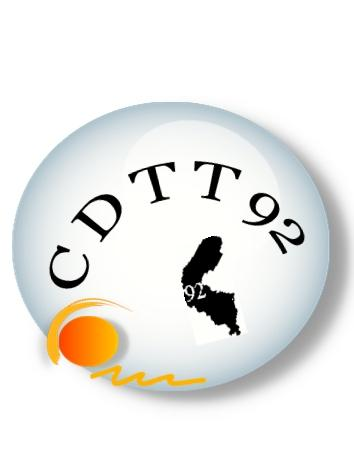 1 rue de la poterie93200 SAINT-DENISTél.: 01.58.34.70.73E-mail : cdtt92@gmail.comCOMITE TECHNIQUE Stage d’Eté 2019 aux Sables d’OlonneParticipation Parents/Club : au total    515  €Réduction 2ème enfant : 30€						 	Cher(e) ami(e) sportif(ve) ,Le comité départemental de tennis de table des Hauts-de-Seine organise un stage d’été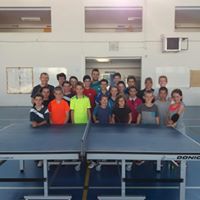 Du samedi 06 juillet au samedi 13 juillet 2019Au lycée Savary de Mauléon, 78 avenue de Bretagne, 85100 LES SABLES D’OLONNE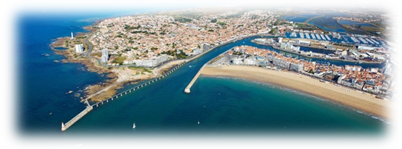 Le trajet s’effectuera en train, les horaires de départ et d’arrivée seront communiqués dès que possible. Ce stage est ouvert aux enfants licenciés dans un club des Hauts-de-Seine, nés en 2002 et après, quel que soit le niveau de jeu et/ou d’entraînement. L’objectif principal de ce stage est de proposer aux jeunes un moyen de s’entraîner pendant les vacances d’été, tout en profitant de l’environnement (des activités hors tennis de table pourront être proposées aux enfants).Le nombre de places étant limité à 22, les inscriptions seront prises par ordre d’arrivée. Seules les inscriptions accompagnées du règlement financier seront prises en compte.Reçois, cher(e) ami(e) sportif(ve), mes sincères salutations.									Ludovic JAUMOTTE									Responsable du stageDiffusion : Jeunes – Clubs (Responsables Jeunes et présidents) – Commission technique 92Cadres du stage : Ludovic Jaumotte, Stéphane Pietu + 2 entraineurs.C.D.T.T. 92 										SAISON 2019/2020COMITE TECHNIQUE DEPARTEMENTALStage d’Eté 2019 aux Sables d’Olonne (du 6 au 13 juillet 2019)FEUILLE D’INSCRIPTIONà renvoyer accompagnée du règlement, par retour de courrier au COMITE DEPARTEMENTAL DE TENNIS DE TABLE1 rue de la poterie 93200 SAINT DENISNOM : ..   PRENOM : DATE DE NAISSANCE : ADRESSE:   e mail :...  Dom :     Travail :    Portable : .CLUB :..	N° LICENCE : PERSONNE A PREVENIR SI BESOIN : 						Tél : ..Régime alimentaire (si particulier) :…La fiche sanitaire vous sera adressée après inscription COUT DU STAGE : Participation Parents/Club : 515€ (réduction 2ème enfant -30€) à l'ordre du C.D.T.T. 92.Je soussigné(e), Monsieur, Madame .autorise mon fils, ma fille        à participer au stage d’été aux Sables d’Olonne du 06 au 13 juillet 2019 et donne tout pouvoir au responsable du séjour pour agir en mon nom pour prendre toutes les mesures nécessaires à la sante de l’enfant y compris l’hospitalisation et l’intervention selon les prescriptions du corps médical consulté.	A .. Le .								SignatureNous vous informons que l’usage des portables sera limité à certaines plages horaires.Ils seront collectés tous les soirs.